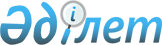 "Қазақстан Республикасы Үкіметінің жанындағы консультативтік-кеңесші органдардың кейбір мәселелері туралы" Қазақстан Республикасы Премьер-Министрінің 2016 жылғы 29 қыркүйектегі № 90-ө өкіміне өзгерістер мен толықтырулар енгізу туралыҚазақстан Республикасы Премьер-Министрінің 2019 жылғы 2 қазандағы № 182-ө өкімі
      "Қазақстан Республикасы Үкіметінің жанындағы консультативтік-кеңесші органдардың кейбір мәселелері туралы" Қазақстан Республикасы Премьер-Министрінің 2016 жылғы 29 қыркүйектегі № 90-ө өкіміне мынадай өзгерістер мен толықтырулар енгізілсін:
      көрсетілген өкімге 3-қосымшада:
      көрсетілген өкіммен бекітілген Салық салу мәселелері жөніндегі консультациялық кеңестің құрамында:
      "Қазақстан Республикасының Мемлекеттік қызмет істері және сыбайлас жемқорлыққа қарсы іс-қимыл агенттігі төрағасының орынбасары (келісу бойынша)" деген жол мынадай редакцияда жазылсын:
      "Қазақстан Республикасының Сыбайлас жемқорлыққа қарсы іс-қимыл агенттігі (Сыбайлас жемқорлыққа қарсы қызмет) төрағасының орынбасары (келісу бойынша)";
      "Қазақстан Республикасы Президентінің жанындағы Шетелдік инвесторлар кеңесінің салық салу мәселелері жөніндегі жұмыс тобының тең төрағасы (келісу бойынша)" деген жол мынадай редакцияда жазылсын:
      "Қазақстан Республикасы Президентінің жанындағы Шетелдік инвесторлар кеңесінің инвестициялық саясатты іске асыру мәселелері жөніндегі жұмыс тобының шетелдік тараптан тең төрағасы (келісу бойынша)";
      "Қазақстан Республикасы Индустрия және инфрақұрылымдық даму министрі" деген жолдан кейін мынадай мазмұндағы жолдармен толықтырылсын:
      "Қазақстан Республикасының Сауда және интеграция министрі
      Қазақстан Республикасының Экология, геология және табиғи ресурстар министрі".
					© 2012. Қазақстан Республикасы Әділет министрлігінің «Қазақстан Республикасының Заңнама және құқықтық ақпарат институты» ШЖҚ РМК
				
      Премьер-Министр

А. Мамин
